Международный туристский маршрут«ДОРОГАМИ ПОТЁМКИНА»П А С П О Р ТТУРИСТСКОГО ОБЪЕКТАНазвание туристского объекта: дворец Потемкина7–10  фотографий в формате jpg, 2000 пикселей по наибольшей стороне; размещение фотографии (вертикальное или горизонтальное) не имеет значения. Все фотографии помещаются в отдельную папку и нумеруются. В той же папке должен быть файл с указанием номера каждой фотографии, её названием и фамилией автора или ссылкой на источник в Интернет или книжном издании. В названии папки с фотографии указывается название объекта и область.1 блок         О П И С А Н И Е   О Б Ъ Е К Т АМесто нахождения (локализация) объекта:Область: МогилевскаяРайон: КричевскийНаселенный пункт: г. КричевРасстояние  до  ближайшего города: город Климовичи,  расстояние – 28 кмРасстояние до областного  центра (до «Главпочтампта»): 110 кмРасстояние  до Москвы («нулевой километр»): 510 кмПоложение на карте. Укажите, пожалуйста,   географические координаты объекта (по точке входа на туристский объект, кассы или главного административного здания) с использованием системы «Яндекс. Карты»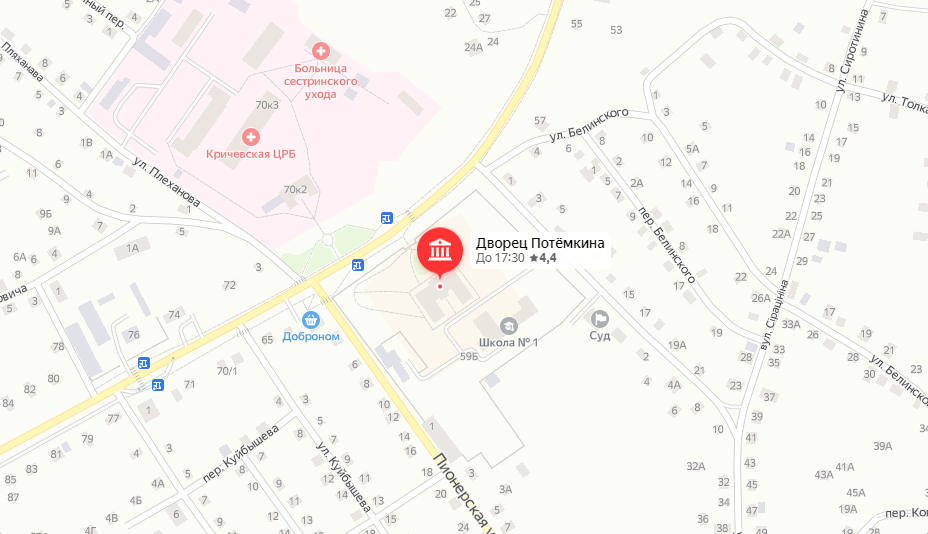 географическая широта объекта: 53°41′17″  с.ш.географическая долгота объекта: 31°42′45″ в.д. Вид туристского объекта (отметьте  ): □    природный    культурно-исторический □    культурно-познавательный □    военно-патриотический□    мемориальный □    религиозный□    гастрономический □    «Дворянская усадьба»□    другое (укажите, пожалуйста,  к какому именно виду относится данный туристский  объект):__________________________________________________________________________________ __________________________________________________________________________________Охранный статус объекта   (отметьте  ):□    Объект Всемирного наследия ЮНЕСКО□    Памятник  федерального значения □    Памятник  регионального значения□    Памятник местного  значения     Другие варианты: историко-культурная ценность категории «2».Уникальность туристского объекта (2-3  предложения, но не более 1000 знаков):	Туристической и культурной жемчужиной Кричевщины сегодня является дворец Потемкина – памятник архитектуры XVIII века в стиле русского классицизма с позднейшими напластованиями элементов псевдоготики, где когда-то князь Потёмкин принимал Екатерину ІІ. Дворец – главная достопримечательность города и района, где сейчас находится два учреждения: ЗАГС и ГУК «Исторический музей г. Кричева». Доминанты туристского объекта (необходимо для поиска объекта в Интернет по «тэгам»):  можно выбрать одновременно несколько вариантов, а также в случае необходимости добавить дополнительный «тэги» (отметьте  ):□   памятники природы □   автомобильный туризм □   сельский туризм□   агротуризм □   гастрономический туризм □   археологические памятники    исторические  события□   религиозные объекты □   военные баталии   дворянские усадьбы□   архитектурные сооружения   исторические памятники   другое  (укажите, пожалуйста, другие доминанты туристского объекта): Памятник архитектуры.Краткое описание объекта (текст:  краткая история объекта, национальная и региональная значимость, роль в туристско-рекреационной деятельности и т.д. Объем – до 2 тыс. знаков, или 0,5 листа формата А4) Настоящей туристической и культурной жемчужиной Кричевщины сегодня является дворец Потемкина – памятник архитектуры XVIII века в стиле русского классицизма с позднейшими напластованиями элементов псевдоготики. 11 января 1776 года Кричевское староство с населением 14274 крепостных душ было подарено фавориту Екатерины II – князю Г.А. Потемкину. Потемкин выступил инициатором строительства дворца в Кричеве, которое велось с 1778-1787 гг. по проекту русского архитектора И.Е. Старова (автора Таврического дворца в Санкт-Петербурге). В 1787 году Потемкин продал Кричевское староство с дворцом за 900 тысяч польских злотых Яну Голынскому. В 1849 году Стефан Голынский перестроил дворец с элементами неоготики. Перестройкой занимался архитектор Бернар Симон. В XX веке в здании дворца были: школа, педагогический техникум, школа-интернат. Реставрация дворца была запланирована на 1988 год. Ввиду различных проблем к ней приступили только в 2000-х. Реставрационные работы были начаты в 2003 году после включения объекта в Государственный список историко-культурных ценностей Республики Беларусь. 16 февраля 2008 года состоялось торжественное открытие дворца.Сегодня дворец Потемкина приспособлен под новые функции и вовлечен в туристический и культурный оборот. Создание музейного учреждения на базе отреставрированного объекта историко-культурного наследия положительно влияет на экономику региона, привлекательность для инвесторов и развитие сопутствующей туристической инфраструктуры.В музей с радостью приезжают гости из разных уголков Беларуси и зарубежья, а музей продолжает занимать лидирующие позиции по многим показателям среди многих музеев.Современная структура объекта (выставочные залы, экспозиции, конференц-залы,  актовые залы, фестивальные площадки и т.д.)На первом этаже дворца располагается ЗАГС, где в овальном зале проходят торжественные церемонии. Остальные помещения занимает ГУК «Исторический музей г. Кричева». На первом этаже находится «Музей матери».На сегодняшний день визитной карточкой музея являются 10 интерьерных залов в стиле XIX века, где воссозданы музейными средствами различные события в жизни края в прошлые исторические эпохи:- Интерьерный зал «Зимний сад»- Интерьерный зал «Комната управляющего»- Интерьерный зал «Буфетная»- Интерьерный зал «Столовая»- Интерьерный зал «Рыцарский зал»- Интерьерный зал «Кабинет-библиотека»- Интерьерный зал «Будуар»- Интерьерный зал «Парадный зал»- Интерьерный зал «Диванная»- Интерьерный зал «Гостиная».Помимо интерьерных залов, имеются выставочные залы:- «За стойкость и мужество в годы ВОВ»- «Кричев в первой половине XX века»- «Зал Афганской славы».Территорию возле дворца занимает парк в пределах 4 га, где помимо зеленых насаждений есть различные  арт-объекты (карета-беседка, мостик влюбленных, пергола-арка кованая, скамья любви и примирения, композиция «Сердце и ангел»).Мероприятия событийного туризма, проводимые на данном объекте  (текст: указать названия мероприятий и примерные сроки проведения; объем – до 2 тыс. знаков, что соответствует 0,5 листа формата А4):Проведение музеем разнообразных культурно-массовых и образовательных мероприятий также способствует работе по сохранению и популяризации историко-культурного наследия. Интерьеры дворца — не застывшие музейные экспозиции. Здесь  проходят балы, музыкальные салоны, выставки, квесты «Тайны и загадки дворца», «Отыщи экспонат», «QR-квест» и др.Брендовыми мероприятиями музея являются: «Потемкинский бал» (сентябрь), международная акция «Ночь музеев» (май), «Новогодняя елка во дворце» (декабрь-январь).Проведение «Потемкинского бала» способствует дальнейшему развитию культурного и туристического потенциала восточного региона Беларуси, формированию фестивального имиджа города, популяризации туристической жемчужины Кричевского района – дворца Потемкина.Тематика основных экскурсионных программ (перечислить):- Экскурс по основной экспозиции - интерьерным залам дворца Потемкина- Экскурс по выставочному залу «За стойкость и мужество в годы ВОВ»- Экскурс по «Музею матери»- Экскурс по залу Афганской славы.Наличие «Сувенирной лавки»  с сувенирной и рекламной продукцией:В стенах дворца Потемкина работает «Салон-магазин», где реализуется широкий ассортимент сувенирной и печатной продукции (книги, открытки, брошюры и буклеты), изделия народного промысла, картины и др.Видеофильмы и рекламные ролики о туристском объекте, выложенные в открытом доступе в сети Интернет (укажите, пожалуйста, ссылки):http://potyomkin.by/novosti/potyomkinskiy-bal-dlya-molodyih-spetsialistov.htmlhttps://www.youtube.com/watch?v=PqCLMMgM4N8https://www.youtube.com/watch?v=QvZ6_olS84Mhttps://www.youtube.com/watch?v=Noxat5TE4MQhttps://www.youtube.com/watch?v=MtgSOYMqEyAhttps://www.youtube.com/watch?v=ubqez_v1McEВ каких художественных и научно-популярных произведениях данный объект был представлен (Если возможно, укажите, пожалуйста, названия произведений):Краснолуцкий А. Злая судьба рода Голынских? – Спб.: Изд-во Политехн. Ун-та, 2009. – 234 с.Збор помнікаў гісторыі і культуры Беларусі: Магілеўская вобласць і інш. – Мн.: Беларус. Сав. Энцыклапедыя, 1986. – 408 с., іл.Памяць: Гіст.-дакум. Хроніка Крычаўскага раёна. – Маладзечна: УП “Друкарня “Перамога”, 2004.711 с.: іл.Цемент и люди: 80- лет ОАО «Кричевцементношифер»: фотоальбом/ авт. текста А.С. Болдовский. –Могилев: АмелияПринт, 2014. – 264 с.: ил.Дзяржаўны спіс гісторыка-культурных каштоўнасцей Рэспублікі Беларусь / склад. В.Я. Абламскі, І.М. Чарняўскі, Ю.А. Барысюк. – Мінск: БЕЛТА, 2009. – 684 с.: іл.2  блок         Д О П О Л Н И Т Е Л Ь Н А Я  И Н Ф О Р М А Ц И Я Ближайший населенный пункт (туристско-рекреационный центр), в котором расположены средства размещения (отели, гостиницы, хостелы, гостевые дома и др.) и объекты общественного питания:Объекты общественного питания:3  блок         У С Л О В И Я  О К А З А Н И Я  Т У Р И С Т С К И Х  У С Л У ГИнформация  об условиях оказания  услуг: оказание услуг осуществляется на платной основе.Наличие собственного сайта (при наличии указать адрес сайта):http://potyomkin.byВозможность обратной связи с клиентами  (отметьте  ;  укажите контактную информацию):    телефон: 802241 23139; 802241 23386    электронная почта: krichev.museum@mail.ru    социальные сети: OK.RU: https://ok.ru/profile/579913054112; https://vk.com/potemkinpalace; YouTube: https://www.youtube.com/channel/UCsvekb4F9wxSv06GjnOh..; Instagram: https://www.instagram.com/potyomkin_museum.by/ □    мессенджеры □    другие варианты (укажите, какие именно):__________________________________________________________________________________Возможность для экскурсантов использования системы «Аудиогид»  (отметьте   ): □    на русском языке□    на английском языке□    на немецком языке□    на французском  языке □    на других иностранных языках  (укажите, пожалуйста, каких именно):Наличие навигации на туристском объекте (схема объекта, указатели, поясняющие таблички и др.):На территории дворца Потемкина гостей встречают и сопровождают сотрудники музея, поэтому мы не нуждаемся в схемах, указателях и т. д.Доступность питьевой воды для посетителей:Есть.Доступность для туристов санитарно-гигиенических помещений: Есть.Транспортная доступность объекта:Как можно добраться до объекта общественным транспортом из Москвы:Автобус Москва-Кричев.Маршрутка Москва-Кричев.Ж/д транспорт - Белорусский вокзал (Москва) — Орша-Центр. — Кричев-1.Ж/д транспорт – Москва - Минск (с пересадкой в г. Орша).Как можно добраться до объекта общественным транспортом из областного центра:Автобус;Маршрутное такси;Ж/д транспорт.Наличие парковки и стоянки для туристских автобусов:Есть.Состояние дорог на подъезде к туристскому объекту  (отметьте   ): □     неудовлетворительное □     удовлетворительное      хорошее □     отличное Возможность  записи на получение туристских услуг (отметьте   ):     по телефону ___________________________________________________________________      на официальном сайте организации _______________________________________________      по электронной почте ___________________________________________________________      через туристскую фирму_________________________________________________________      при личном посещении _________________________________________________________ □      иные варианты _________________________________________________________________Максимальное количество туристов и экскурсантов, которое единовременно может принять  данный объект:с экскурсионным обслуживанием 40 человек  без экскурсионного обслуживания 50 человекДоступность услуг  для людей с ограниченными возможностями здоровья:Имеются ли в помещениях и на прилегающей территории  (отметьте   ):□   пандусы (подъемные платформы)□   выделенные стоянки для автотранспортных средств инвалидов□   адаптированные лифты□   поручни□   расширенные дверные  проемы□   специально оборудованные  санитарно-гигиенические помещения для инвалидов□   дублирование для инвалидов по слуху и зрению звуковой и зрительной информации □ дублирование надписей, знаков и иной текстовой и графической информации знаками, выполненное рельефно-точечным шрифтом Брайля □ предоставляется ли работниками организации, прошедшими необходимое обучение (инструктирование), необходимая помощь по сопровождению инвалидов в помещениях туристского объекта и на прилегающей территории□ имеется ли  альтернативная версия официального сайта туристского объекта  для инвалидов по зрению □    другие условия, обеспечивающие формирование безбарьерной среды и доступность туристских услуг для людей с ограниченными возможностями здоровья (укажите, пожалуйста, какие именно):4 блок         О Ф И Ц И А Л Ь Н А Я   И Н Ф О Р М А Ц И ЯОрганизационно-правовая форма объекта: Государственное учреждение культуры «Исторический музей г. Кричева».Учредители объекта: Сектор культуры Кричевского райисполкома.Его адрес: 213500, Могилевская область, г. Кричев, ул. Советская, 49                                                                                                                                                                                                                                                           Юридический адрес объекта: РБ, Могилевская обл., г. Кричев, ул. Ленинская, д. 59Адрес сайта: http://potyomkin.byКонтактная информация: Телефон: 8 02241 23-139; 8 02241 23-386Эл адрес: krichev.museum@mail.ru Руководитель  организации / учреждения: Мищенко Владимир ВладимировичТелефон: раб. 8 02241 23-139; моб. +37529 5475281Эл. почта: vowa.mischenko@yandex.byОтветственный за заполнение паспорта туристского объекта: Емельянова Ольга ВикторовнаТелефон: раб. 8 02241 23 386; моб. +37529 2464002Эл. почта: Olga-1987qwerty@yandex.ruДата заполнения Паспорта туристского объекта     "30" июля 2021 г.№ п/пНаименование объектаМесто расположенияКраткая характеристика объекта1Гостиница «Сож», УКПП «Коммунальник»г. Кричев, ул. Ленинская, 393-й категории, 19 номеров на 50 мест, в том числе 1 номер для инвалидов, WI-FI т. 802241- 563672УКПП «Коммунальник», дом приезжихг. Кричев, ул. Механизаторов, 1810 комнат, на 17 мест, WI-FI т. 802241-543693Кричевский районный центр туризма, краеведения и экскурсий детей и молодежиг. Кричев, ул. Ленинская, 54	рразмещение 30 человек, 51449, 802241-519904Гостиный двор «На Вишневой» (ИП Хаютин Э.Г.)г. Кричев, ул. Вишневая, д. 2,размещение 30 человек, WI-FI, тел. +37529-6358128, +37533-6158128№ п/пНаименование объектаМесто расположенияКраткая характеристика объекта1КафеОАО «Кричевобщепит»г. Кричев,ул. Ленинская, 481 класс,50 посадочных мест,т. 802241 512822Кафе «Апельсин»ОАО «Кричевобщепит»г. Кричев,Микрорайон Комсомольский, 17-а1 класс, 40 посадочных мест,т. 54181, отдел кулинария3СтоловаяЧТУП «ШуКомПлюс»г. Кричев,  ул. Заслонова, 380 посадочных мест, 
т.802241 724534Мини-кафе при АЗС 20РУП «Белоруснефть-Могилевоблнефтепродукт»г. Кричев,ул. Московская, 44/120 посадочных мест,т.802241 531225Кафе «Модерато»,ООО «Компания «КЕЙС»г. Кричев,ул. Ленинская, 46-а124 посадочных мест, т. 52592, тел.+37529-6455116.6Бар «Миллионер»,ООО «Белатра»г. Кричев,МикрорайонКомсомольский, 1920 посадочных мест,т. 640607КофейняИП Войтко Т.С.г. Кричев,ул. Парковая, 86 посадочных мест,т. 802970714878Кофейня «Хорошо»г. Кричев, Комсомольская ул., 118, Кричевтел. +375 29 339-98-04